ВЫБОР ПРОФЕССИИ
О ПРОФЕССИИ МЕДИЦИНСКАЯ СЕСТРА И МЕДИЦИНСКИЙ БРАТ

Успех в выздоровлении больного зависит не только от правильности поставленного диагноза и назначенного лечения, но и еще от множества факторов: качества ухода за пациентом, точности и добросовестности выполнения назначенных процедур. Больным нужно регулярно измерять температуру и давление крови, делать уколы, ставить капельницы, выполнять перевязки и совершать множество иных медицинских процедур. Тем, кто не может самостоятельно перемещаться, нужно помогать удовлетворять гигиенические потребности. Необходимо стерилизовать медицинские приборы, подавать хирургу инструменты в операционной и оказывать другую помощь врачам, в том числе при ведении документации, учете больных. Все это и входит в обязанности медицинских сестер.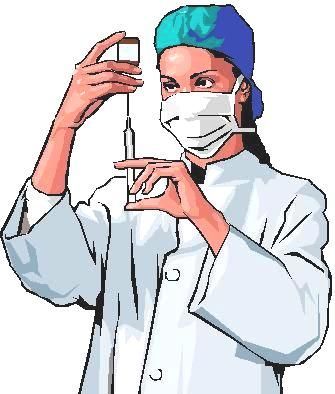 Такие должности есть в стационарах, поликлиниках, санаториях, различных медицинских кабинетах, на здравпунктах предприятий, в службе скорой помощи. Многие медицинские сестры имеют более узкую специализацию. Например, участковая медсестра поликлиники помогает терапевту вести прием пациентов, палатная медсестра — выполняет необходимые медицинские процедуры в больничной палате, патронажная — помогает в уходе за новорожденными детьми, медсестра глазного кабинета – проверяет зрение, закапывает глазные капли, процедурная медсестра – выполняет забор крови для анализа, производит инъекции, ставит капельницы и т. д.).Медицинская сестра должна иметь среднее профессиональное образование, которое можно получить в медицинских училищах или колледжах. Срок обучения профессии составляет 3 года после 11 классов или 4 года после 9 классов. Если вы поступаете в училище после 9 классов школы, то вместе с профессией, вы приобретаете и среднее полное общее образование, т.е. так, как будто вы закончили все 11 классов школы. Если вас интересует, где можно получить профессию медицинской сестры (медицинского брата), то приходите к нам в техникум.В процессе получения профессии вы будете постигать азы различных медицинских дисциплин, овладеете множеством медицинских манипуляций. Например, научитесь делать уколы (правильно говорить – «инъекции»), ставить капельницы, накладывать повязки, останавливать кровотечения, обрабатывать раны, ухаживать за новорожденными и многому другому. Профессия медика подходит людям ответственным, добросовестным, аккуратным, исполнительным, готовым помогать другим, умеющим работать в условиях стресса. Вам придётся много общаться с различными людьми, ведь вы будете не только участвовать в лечении больных, но и взаимодействовать с их родственниками, а также с собственными  коллегами.Спрос на рынке труда стабильный, трудоустройство проблем не вызывает. Карьерные перспективы: получение высшего медицинского образования. Без получения высшего образования можно продолжать совершенствоваться в сестринском деле, освоить новую специализацию (например, стать операционной сестрой или рентген-лаборантом), стать руководителем невысокого ранга, получив должность старшей или главной сестры.История профессии Впервые женский труд для ухода за больными в госпиталях и лазаретах был использован еще при Петре I. По его указу женщины служили сиделками. Зарождение сестринского дела в России начинается с начала XIX века, когда появляется служба «сердобольных вдов». Женщины приглашались в больницы для того, чтобы осуществлять элементарный уход за больными, а также осуществлять некоторые медицинские манипуляции «Сердобольные вдовы» явились своего рода предшественниками медицинских сестер. И на сегодняшний день медицинская сестра – это «ноги безногого», «глаза ослепшего», опора ребенку, источник знаний и уверенности для молодой матери, уста тех, «кто слишком слаб и погружен в себя, чтобы говорить».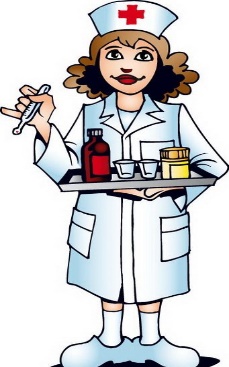 Основные виды деятельности: 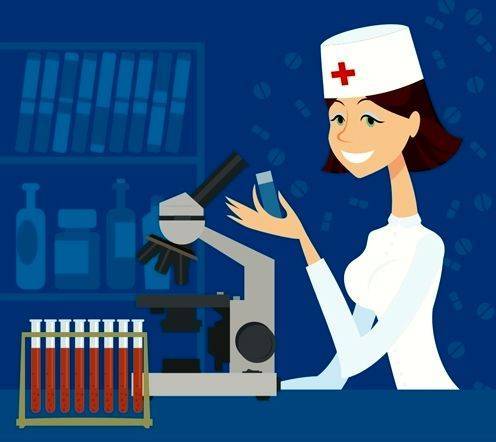 -        уход за больными;-        наблюдение за состоянием больного;-        выполнение лечебных процедур, назначенных врачом;-        оформление и выписка больных;-        контроль за питанием и санитарным состоянием больных;-        оказание помощи врачу на приеме;-        контроль за санитарно- гигиеническим состоянием в отделении и палате;-        контроль, учет и хранение медикаментов;-        оказание квалифицированной помощи по уходу за новорожденными;-        оказание своевременной медицинской помощи в экстренных ситуациях;-        оказание посильной психологической помощи и поддержки больным;-        осуществление реабилитационно-профилактических мероприятий;-        проведение санитарно-просветительной работы среди населения:-        осуществление пропаганды, направленной на борьбу с наркотиками,-        алкоголизмом, курением;-        оформление медицинской документации.Области применения профессиональных знаний:-        медицинские учреждения (больницы, санатории, оздоровительные лагеря и поликлиники, родильные дома и диспансеры, реабилитационные центры, травматологические пункты, женские консультации и медсанчасти, здравпункты, амбулатории и фельдшерско-акушерские пункты);-        социальные организации (детские дома, приюты, колонии, дома престарелых и инвалидов, дома ребенка);-        работа в правоохранительных органах (детские приемники-распределители):-        образовательные учреждения (школы, детские сады и дошкольные учреждения, институты, колледжи, техникумы, училища);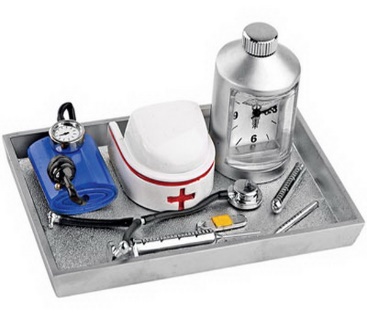 -        работа в МЧС, службах спасения;-        работа на предприятиях;-        научно-исследовательские институты;-        военные организации.Качества, обеспечивающие успешность выполнения профессиональной деятельности:-       развитые переключение, концентрация и распределение внимания (способность быстро переключать внимание с одного вида деятельности, предмета на другой, умение сосредоточиваться на одном объекте или виде деятельности, отвлекаясь от других и способность удерживать в центре внимания одновременно несколько предметов или параллельно выполнять несколько видов деятельности);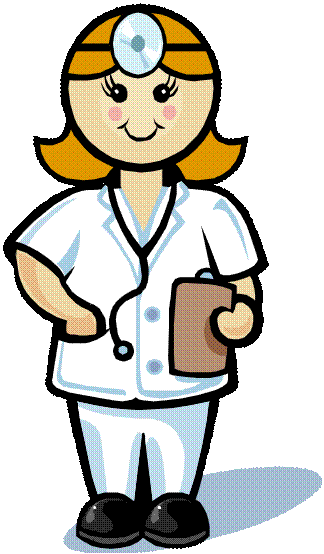 -       высокий уровень развития аналитического мышления;-       тонкая зрительная, слуховая и тактильная чувствительность;-       способность быстро реагировать па ситуацию-       способность работать в напряженных условиях (работа в ночное время,        военно-полевые условия работы и т.д.);-       способность к самоконтролю;-       способность переносить большие физические нагрузки; ручная ловкость при проведении различных лечебных процедур.Личностные качества, интересы и склонности -        терпеливость и выдержанность;-        доброжелательность и приветливость;-        ответственность; -        аккуратность;-        тактичность;-        чуткость;-        внимательность;-        добросовестность.Качества, препятствующие эффективности профессиональной деятельности:-        брезгливость;-        безответственность;-        невнимательность;-        эгоистичность:-        жестокость;-        эмоциональная неуравновешенность;-        нетерпимость;-        рассеянность.